Муниципальное казенное учреждение города Барабинска Барабинского района Новосибирской области «Центр культуры и досуга» Протокол заседания Рабочей группы по разработке и реализации мер по противодействию коррупции в МКУ «ЦКиД»г. Барабинск                                                                                                                      «28» декабря 2022г.                                                             Место проведения заседания: г. Барабинск, ул. Калинина, д.5Время проведения заседания: 10:00Общее количество членов комиссии: 3 человека.Присутствовали: 8 человек, в том числе приглашенные работники учреждения.На заседании присутствовали:Лелюх Л.А. – руководитель группы, директор МКУ «ЦКиД»Члены группы:Носова Т.С. – старший специалист по закупкам;Милентьев И.Ю. – начальник хозяйственного отделаРаботники учреждения:Шашина Ж.В. – главный бухгалтер МКУ «ЦКиД»;Павличенко М.Л. - специалист по кадрам МКУ «ЦКиД»;Гавриленко Е.А. – начальник основного отдела МКУ «ЦКиД»;Токарева Е.А. – художественный руководитель МКУ «ЦКиД»;Самохвалов Д.В. – культурный организатор 2-ой категории.ПОВЕСТКА ДНЯМониторинг принятых мер по предупреждению коррупции в учреждении, обсуждение вопросов практической реализации в 2022 году мер по профилактике коррупции. СЛУШАЛИ: Руководителя Рабочей группы, директора МКУ «ЦКиД» Л.А. Лелюх:По итогам 2022 года обращений граждан и организаций в связи с проявлениями коррупции в МКУ «ЦКиД» не поступало. Случаев нарушения работниками учреждения антикоррупционного законодательства и привлечения работников учреждения к дисциплинарной ответственности за непринятие мер по обеспечению антикоррупционного законодательства в 2022 году не выявлено. В учреждении постоянно осуществляется контроль соблюдения порядка осуществления приносящей доход деятельности. Заявлений работников о возникновении реального или потенциального конфликта интересов за период 2022 года не поступало.Об итогах осуществления закупочной деятельности учреждения заслушали старшего специалиста по закупкам - Т.С. Носову:«За период 2022г. заключено 15 контрактов, информация о которых была опубликована в Единой информационной системе закупок. А также 176 контрактов «малого объема», информация о которых, в соответствии с Федеральным законом №44-ФЗ, не размещается в Единой информационной системе закупок.           Большая часть закупок учреждения в 2022 году осуществлялись способом определения поставщика: «единственный поставщик», на основании пп.4 и 5 ч.1 ст.93 №44-ФЗ, в соответствии с которыми, закупка у единственного поставщика (подрядчика, исполнителя) может осуществляться заказчиком в следующих случаях:- (п.4 ч.1 ст.93) - осуществление закупки товара, работы или услуги на сумму, не превышающую шестисот тысяч рублей. При этом годовой объем закупок, которые заказчик вправе осуществить на основании этого пункта, не должен превышать два миллиона рублей или не должен превышать десять процентов совокупного годового объема закупок заказчика и не должен составлять более чем пятьдесят миллионов рублей;- (п.5 ч.1 ст.93) - осуществление закупки товара, работы или услуги муниципальным учреждением культуры на сумму, не превышающую шестисот тысяч рублей. При этом годовой объем закупок, которые заказчик вправе осуществить на основании этого пункта, не должен превышать пять миллионов рублей или не должен превышать пятьдесят процентов совокупного годового объема закупок заказчика и не должен составлять более чем тридцать миллионов рублей.              Два контракта на осуществление капитального ремонта здания заключены по итогам электронного аукциона, размещение и подведение итогов по аукционам осуществлялось уполномоченным учреждением: УКСиС НСО.ИТОГИ:Рабочая группа обозначила необходимость дальнейшего обеспечения исполнения Плана мероприятий по противодействию коррупции в МКУ «ЦКиД» на 2021-2024 годы.Поручили Носовой Т.С. и Самохвалову Д.В. обеспечить размещение на официальном сайте МКУ «ЦКиД» актуальной информации о принятых в МКУ «ЦКиД» нормативно-правовых актах в сфере противодействия коррупции, для обеспечения доступности населения к информации об антикоррупционной деятельности учреждения.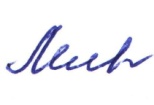              Руководитель рабочей группы                                                      	Л.А. Лелюх